Муниципальный этап Всероссийской олимпиадышкольников по химии в 2020/2021 учебном годуЭкспериментальный тур (решение)11 КЛАССЗадание. В семи пронумерованных пробирках находятся водные растворы следующих соединений: NaOH, Na2CO3, CuSO4, глицерин, щавелевая кислота, глюкоза, аминоуксуная кислота. Не используя других реактивов, необходимо идентифицировать каждое из веществ, записать уравнения приведенных реакций. Реактивы:  0,5 М растворы NaOH, Na2CO3, CuSO4, щавелевой кислоты, глюкозы, уксусной кислоты, глицерин.Оборудование: штатив с 10-ью чистыми  пробирками, держатель для пробирок, спиртовка (или сухое горючее), водяная баня.Решение:Таблица −  Наблюдения CuSO4 – определяется по голубому цвету раствора. При добавлении CuSO4 к остальным растворам определяют растворы гидроксида натрия и карбоната натрияа) CuSO4 + 2NaOH = Cu(OH)2↓ + Na2SO4Cu2+  + 2OH- = Cu(OH)2↓ б) 2CuSO4  + 2Na2CO3 = (CuOH)2CO3↓ + 2Na2SO4 + CO2↑2Cu2+ + 2CO32- = (CuOH)2CO3↓ + CO2↑С помощью Na2CO3 определяют кислотыв) Н2С2О4 + Na2CO3 = Na2C2O4 + H2O + CO2↑Н2С2О4 + CO32- = C2O42- + H2O + CO2↑г) 2СH3COOH + Na2CO3 = 2CH3COONa + H2O + CO2↑2СH3COOH + CO32- = 2CH3COO- + H2O + CO2↑С помощью  дополнительно полученного осадка Cu(OH)2 можно определить глицерин и глюкозуд) 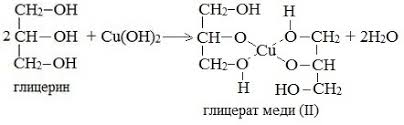 е) 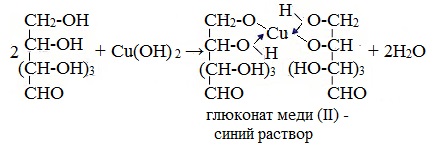 При нагревании в глюкозе реагирует уже альдегидная группа, глюкоза окисляется до глюконовой кислоты.ж)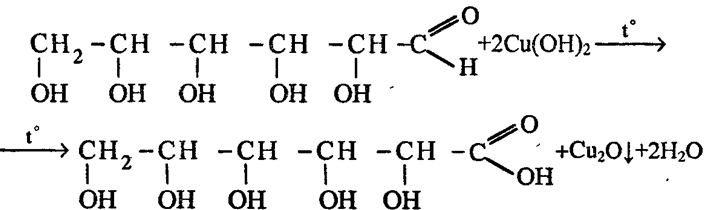 Система оценивания:NaOH CuSO4Na2CO3Н2С2О4С3Н5(ОН)3С6Н12О6СH3COOHNaOH↓Cu(OH)2ярко-голубой осадок−Нейтра-лизацияГлицерат меди – темно-синий раствор Глюконат меди –синий раствор; при нагрев↓Cu2OНейтра-лизация CuSO4↓Cu(OH)2ярко-голубой осадок↓(CuOH)2CO3бледно-голубой осадок+ СO2↑↓CuC2O4зелено-голубой осадокГлицерат меди – темно-синий раствор Глюконат меди –синий раствор; при нагрев↓Cu2O−Na2CO3−↓(CuOH)2CO3бледно-голубойосадок + СO2↑СO2↑−−СO2↑Н2С2О4Нейтра-лизация↓CuC2O4зелено-голубой осадок СO2↑−−−С3Н5(ОН)3Глицерат меди – темно-синий растворГлицерат меди – темно-синий раствор−−−−С6Н12О6Глюконат меди – синий раствор; при нагрев. ↓Cu2OГлюконат меди – синий раствор; при нагрев. ↓Cu2O–−−−СH3COOHНейтра-лизация––−−−1Правильное определение 7 веществ2*7 = 14б.2Приведение плана распознавания предложенных неизвестных веществ с указанием признаков химических реакций.4б.3Составление уравнений реакций в молекулярном и ионно-молекулярном виде:Уравнения реакций а), в), г), ж)Уравнения реакций б), д), е)1*4 = 4б.2*4 = 8б